Phonics Home Learning Week Commencing 11/1/21This week we will finish revising our Phase 2 sounds and start learning phase 3 sounds.Phonics Play is a good interactive website to help with phonics and is free: Username: jan21 Password: home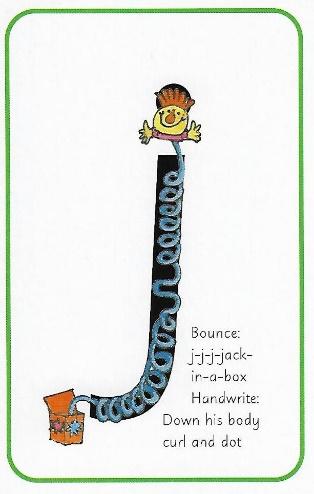 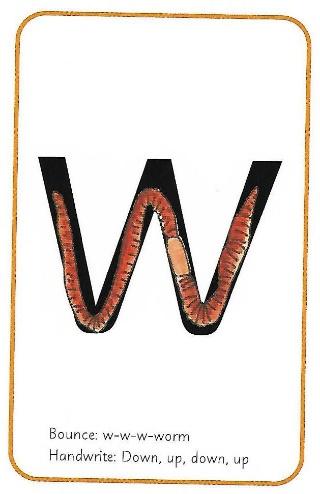 MondayTuesdayWednesdayThursdayLook at your sound mat.  Point to the sound and ask your child to say the sound.See Tapestry Observation: Phonics Monday 11th January to revise the set 2 sounds:ck u r.Watch Tricky words video to 1:21. These are the words that the children have learnt so far.https://www.youtube.com/watch?v=TvMyssfAUx0&list=PLCLKSf1kRDSRP6OCf-lm0wAr2s7Y1LfkOChildren can practise writing these words too.Optional – Write the following:(read this to your child to write.)The duck can hop and run.Look at your sound mat.  Point to the sound and ask your child to say the sound.See Tapestry Observation: Phonics Tuesday 12th January to revise the last set 2 sounds:e b f l.Watch Tricky words video to 1:21. These are the words that the children have learnt so far.https://www.youtube.com/watch?v=TvMyssfAUx0&list=PLCLKSf1kRDSRP6OCf-lm0wAr2s7Y1LfkOChildren can practise writing these words too.Optional – Read the following:An elf got on the bed.Look at your sound mat.  Point to the sound and ask your child to say the sound.See Tapestry Observation: Phonics Wednesday13th January for introduction to new sound ‘j’.Practise writing this sound, saying:‘Down his body, curl, dot for his head’New tricky word – hePractise writing.Can your child say a sentence with this word in it?Login to phonics play:https://www.phonicsplay.co.uk/resources/phase/3/buried-treasurePlay Buried Treasure – select ‘j’Optional – Read the followingJog to get the jam.Look at your sound mat.  Point to the sound and ask your child to say the sound.See Tapestry Observation: Phonics Thursday14th January for introduction to new sound ‘w’.Practise writing this sound, saying:‘Down, up, down, up’New tricky word – shePractise writing.Can your child say a sentence with this word in it?Login to phonics play:https://www.phonicsplay.co.uk/resources/phase/3/buried-treasurePlay Buried Treasure – select ‘w’Optional – Write the following:(read this to your child to write.)Is the sun wet?Resources: Sound mat & tricky word list.Internet for links above.Pen/pencil and paperResources: Sound mat & tricky word list.Internet for links above.Pen/pencil and paperResources: Sound mat & tricky word list.Internet for links above.Pen/pencil and paperResources: Sound mat & tricky word list.Internet for links above.Pen/pencil and paper